             履 歷 表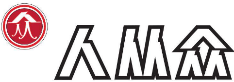                                                                               填寫日期：   年   月   日一、基本資料（*號為必填欄位）                                            應徵：請參考分店據點※注意：需選擇之項目因電子檔無法勾選，請將您的答案變更為紅色即可，謝謝！二、其他說明照片＊(附照片檔)照片＊(附照片檔)應徵職缺應徵職缺□正職    □工讀      希望待遇：              元／月(時)             推薦人：□正職    □工讀      希望待遇：              元／月(時)             推薦人：□正職    □工讀      希望待遇：              元／月(時)             推薦人：□正職    □工讀      希望待遇：              元／月(時)             推薦人：□正職    □工讀      希望待遇：              元／月(時)             推薦人：□正職    □工讀      希望待遇：              元／月(時)             推薦人：□正職    □工讀      希望待遇：              元／月(時)             推薦人：□正職    □工讀      希望待遇：              元／月(時)             推薦人：□正職    □工讀      希望待遇：              元／月(時)             推薦人：□正職    □工讀      希望待遇：              元／月(時)             推薦人：□正職    □工讀      希望待遇：              元／月(時)             推薦人：□正職    □工讀      希望待遇：              元／月(時)             推薦人：□正職    □工讀      希望待遇：              元／月(時)             推薦人：□正職    □工讀      希望待遇：              元／月(時)             推薦人：□正職    □工讀      希望待遇：              元／月(時)             推薦人：□正職    □工讀      希望待遇：              元／月(時)             推薦人：□正職    □工讀      希望待遇：              元／月(時)             推薦人：照片＊(附照片檔)照片＊(附照片檔)姓  名姓  名性別性別籍貫籍貫照片＊(附照片檔)照片＊(附照片檔)身份證字號身份證字號身份證字號出生年月日出生年月日出生年月日出生年月日          年       月       日照片＊(附照片檔)照片＊(附照片檔)身高             公分             公分             公分體重         公斤         公斤         公斤血型血型婚姻狀況婚姻狀況婚姻狀況婚姻狀況□未婚  □已婚  □其他□未婚  □已婚  □其他□未婚  □已婚  □其他＊戶籍地址：                                                                                                  ＊ 電話：＊戶籍地址：                                                                                                  ＊ 電話：＊戶籍地址：                                                                                                  ＊ 電話：＊戶籍地址：                                                                                                  ＊ 電話：＊戶籍地址：                                                                                                  ＊ 電話：＊戶籍地址：                                                                                                  ＊ 電話：＊戶籍地址：                                                                                                  ＊ 電話：＊戶籍地址：                                                                                                  ＊ 電話：＊戶籍地址：                                                                                                  ＊ 電話：＊戶籍地址：                                                                                                  ＊ 電話：＊戶籍地址：                                                                                                  ＊ 電話：＊戶籍地址：                                                                                                  ＊ 電話：＊戶籍地址：                                                                                                  ＊ 電話：＊戶籍地址：                                                                                                  ＊ 電話：＊戶籍地址：                                                                                                  ＊ 電話：＊戶籍地址：                                                                                                  ＊ 電話：＊戶籍地址：                                                                                                  ＊ 電話：＊戶籍地址：                                                                                                  ＊ 電話：＊戶籍地址：                                                                                                  ＊ 電話：＊戶籍地址：                                                                                                  ＊ 電話：＊戶籍地址：                                                                                                  ＊ 電話：＊通訊地址：                                                                                                  ＊ 電話：＊通訊地址：                                                                                                  ＊ 電話：＊通訊地址：                                                                                                  ＊ 電話：＊通訊地址：                                                                                                  ＊ 電話：＊通訊地址：                                                                                                  ＊ 電話：＊通訊地址：                                                                                                  ＊ 電話：＊通訊地址：                                                                                                  ＊ 電話：＊通訊地址：                                                                                                  ＊ 電話：＊通訊地址：                                                                                                  ＊ 電話：＊通訊地址：                                                                                                  ＊ 電話：＊通訊地址：                                                                                                  ＊ 電話：＊通訊地址：                                                                                                  ＊ 電話：＊通訊地址：                                                                                                  ＊ 電話：＊通訊地址：                                                                                                  ＊ 電話：＊通訊地址：                                                                                                  ＊ 電話：＊通訊地址：                                                                                                  ＊ 電話：＊通訊地址：                                                                                                  ＊ 電話：＊通訊地址：                                                                                                  ＊ 電話：＊通訊地址：                                                                                                  ＊ 電話：＊通訊地址：                                                                                                  ＊ 電話：＊通訊地址：                                                                                                  ＊ 電話：＊E-mail:＊E-mail:＊E-mail:＊E-mail:＊E-mail:＊E-mail:＊E-mail:＊E-mail:＊E-mail:＊E-mail:＊E-mail:＊E-mail:＊E-mail:＊E-mail:＊E-mail:＊E-mail:＊E-mail:＊E-mail:＊E-mail:＊E-mail:＊E-mail:＊從何處得知人員招募訊息?  □官網   □親友介紹  □各店人員招募海報  □其他：＊從何處得知人員招募訊息?  □官網   □親友介紹  □各店人員招募海報  □其他：＊從何處得知人員招募訊息?  □官網   □親友介紹  □各店人員招募海報  □其他：＊從何處得知人員招募訊息?  □官網   □親友介紹  □各店人員招募海報  □其他：＊從何處得知人員招募訊息?  □官網   □親友介紹  □各店人員招募海報  □其他：＊從何處得知人員招募訊息?  □官網   □親友介紹  □各店人員招募海報  □其他：＊從何處得知人員招募訊息?  □官網   □親友介紹  □各店人員招募海報  □其他：＊從何處得知人員招募訊息?  □官網   □親友介紹  □各店人員招募海報  □其他：＊從何處得知人員招募訊息?  □官網   □親友介紹  □各店人員招募海報  □其他：＊從何處得知人員招募訊息?  □官網   □親友介紹  □各店人員招募海報  □其他：＊從何處得知人員招募訊息?  □官網   □親友介紹  □各店人員招募海報  □其他：＊從何處得知人員招募訊息?  □官網   □親友介紹  □各店人員招募海報  □其他：＊從何處得知人員招募訊息?  □官網   □親友介紹  □各店人員招募海報  □其他：＊從何處得知人員招募訊息?  □官網   □親友介紹  □各店人員招募海報  □其他：＊從何處得知人員招募訊息?  □官網   □親友介紹  □各店人員招募海報  □其他：＊從何處得知人員招募訊息?  □官網   □親友介紹  □各店人員招募海報  □其他：＊從何處得知人員招募訊息?  □官網   □親友介紹  □各店人員招募海報  □其他：＊從何處得知人員招募訊息?  □官網   □親友介紹  □各店人員招募海報  □其他：＊從何處得知人員招募訊息?  □官網   □親友介紹  □各店人員招募海報  □其他：＊從何處得知人員招募訊息?  □官網   □親友介紹  □各店人員招募海報  □其他：＊從何處得知人員招募訊息?  □官網   □親友介紹  □各店人員招募海報  □其他：學        歷：□國中                □高中／工／職   □專科           □大學             □其他：學        歷：□國中                □高中／工／職   □專科           □大學             □其他：學        歷：□國中                □高中／工／職   □專科           □大學             □其他：學        歷：□國中                □高中／工／職   □專科           □大學             □其他：學        歷：□國中                □高中／工／職   □專科           □大學             □其他：學        歷：□國中                □高中／工／職   □專科           □大學             □其他：學        歷：□國中                □高中／工／職   □專科           □大學             □其他：學        歷：□國中                □高中／工／職   □專科           □大學             □其他：學        歷：□國中                □高中／工／職   □專科           □大學             □其他：學        歷：□國中                □高中／工／職   □專科           □大學             □其他：學        歷：□國中                □高中／工／職   □專科           □大學             □其他：學        歷：□國中                □高中／工／職   □專科           □大學             □其他：學        歷：□國中                □高中／工／職   □專科           □大學             □其他：學        歷：□國中                □高中／工／職   □專科           □大學             □其他：學        歷：□國中                □高中／工／職   □專科           □大學             □其他：學        歷：□國中                □高中／工／職   □專科           □大學             □其他：學        歷：□國中                □高中／工／職   □專科           □大學             □其他：學        歷：□國中                □高中／工／職   □專科           □大學             □其他：學        歷：□國中                □高中／工／職   □專科           □大學             □其他：學        歷：□國中                □高中／工／職   □專科           □大學             □其他：學        歷：□國中                □高中／工／職   □專科           □大學             □其他：駕        照：□機車                □汽車                  □其他：                                □無駕        照：□機車                □汽車                  □其他：                                □無駕        照：□機車                □汽車                  □其他：                                □無駕        照：□機車                □汽車                  □其他：                                □無駕        照：□機車                □汽車                  □其他：                                □無駕        照：□機車                □汽車                  □其他：                                □無駕        照：□機車                □汽車                  □其他：                                □無駕        照：□機車                □汽車                  □其他：                                □無駕        照：□機車                □汽車                  □其他：                                □無駕        照：□機車                □汽車                  □其他：                                □無駕        照：□機車                □汽車                  □其他：                                □無駕        照：□機車                □汽車                  □其他：                                □無駕        照：□機車                □汽車                  □其他：                                □無駕        照：□機車                □汽車                  □其他：                                □無駕        照：□機車                □汽車                  □其他：                                □無駕        照：□機車                □汽車                  □其他：                                □無駕        照：□機車                □汽車                  □其他：                                □無駕        照：□機車                □汽車                  □其他：                                □無駕        照：□機車                □汽車                  □其他：                                □無駕        照：□機車                □汽車                  □其他：                                □無駕        照：□機車                □汽車                  □其他：                                □無兵        役：□免役／原因：                                                                             □役畢兵        役：□免役／原因：                                                                             □役畢兵        役：□免役／原因：                                                                             □役畢兵        役：□免役／原因：                                                                             □役畢兵        役：□免役／原因：                                                                             □役畢兵        役：□免役／原因：                                                                             □役畢兵        役：□免役／原因：                                                                             □役畢兵        役：□免役／原因：                                                                             □役畢兵        役：□免役／原因：                                                                             □役畢兵        役：□免役／原因：                                                                             □役畢兵        役：□免役／原因：                                                                             □役畢兵        役：□免役／原因：                                                                             □役畢兵        役：□免役／原因：                                                                             □役畢兵        役：□免役／原因：                                                                             □役畢兵        役：□免役／原因：                                                                             □役畢兵        役：□免役／原因：                                                                             □役畢兵        役：□免役／原因：                                                                             □役畢兵        役：□免役／原因：                                                                             □役畢兵        役：□免役／原因：                                                                             □役畢兵        役：□免役／原因：                                                                             □役畢兵        役：□免役／原因：                                                                             □役畢工作經歷服務機關名稱／電話服務機關名稱／電話服務機關名稱／電話職稱／職務職稱／職務職稱／職務職稱／職務待遇待遇待遇待遇待遇起／迄年月起／迄年月起／迄年月起／迄年月起／迄年月起／迄年月離職原因離職原因工作經歷工作經歷工作經歷家庭狀況緊急連絡人● 專業證照或其他技能：  □無    □有：(請說明)● 民／刑事訴訟紀錄：□無  □有：(請說明)                        ● 銀行／民間借貸：□無  □有：(請說明)● 健康狀況：□傳染性 □精神性 □慢性病 □重大車禍後遺症 □其他：(請說明)● 平日習性：□抽煙  □嚼檳榔  □飲酒                                ● 通勤方式：□機車  □汽車   □大眾運輸  □親友接送：(請說明)● 平時休閒／興趣：                                                               ● 個性：□內向  □外向  □其他_____________________。   ● 可否接受公司安排調度支援職務：□接受  □不接受    原因：● 本公司員工試用期為三個月，試用期滿需經由公司主管裁定該員是否續聘。 □同意    □不同意※如因個人行為影響公司安全、利益。※試用期間未達到公司要求。※回答不實者。【※部份為公司得宜解聘處置之事項】備註：本人簽名：                                                                                                   面試主管：